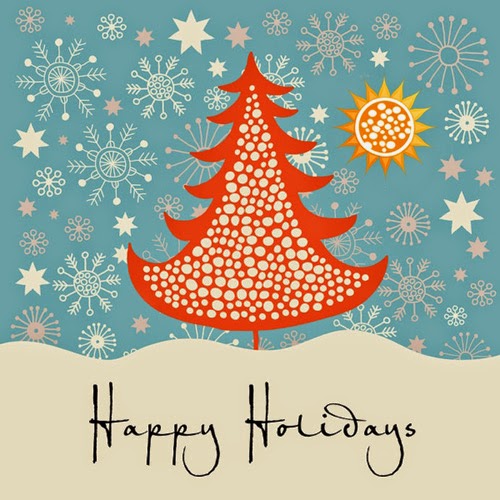 Dear Sherman Community Members,The holiday season is upon us and the wonderful feeling we get from the holidays and as we end 2017 is palpable! Our Looking for the Good project will continue until the end of December so that we can continue to make public that we are grateful and thankful for all the wonderful things in our lives! Roald Dahl, noted children’s author one wrote, “If you have good thoughts they will shine out of your face like sunbeams and you will look lovely.” This is a message we sent to the children and I send to you to keep shining and looking lovely and make this the best holiday season ever!Our Holiday Shopping extravaganza will be held on December 6th. This wonderful event of giving and paying it forward is always a wonderful way to kick start the season of giving. Thank you to those of you who have contributed to our holiday gift tree, custodian toy drive, and fifth grade collection. The holiday spirit is certainly alive and well here at Sherman. Our town meeting and annual sing-a-long will be held on Friday, December 22nd at 9:30. This is also an early dismissal day so that we can begin out holiday traveling early! As the first day of winter approaches I want to reiterate that proper outerwear must be worn at recess. That means legs covered, coats a must and hats, mitten/gloves, and scarves are recommended. Sweatshirt and shorts will keep your child in for recess. We use Child Care Weather Watch as the standard for going out on those chilly New England winter weather days! I hope this information helps you win some of those dressing battles in your home!Enjoy all that this wonderful season offers. Time with family and friends helps us to reflect on the year and to be thankful for all the wonder in our lives! So I wish you all a very Happy Hanukah, Merry Christmas, and Happy New Year!Until next time…happy days!Warmly,Eileen